Работа социального педагога с неблагополучной семьейг.КарагандаКГУ СОШ№32Сагнаева Н.К.  За последнее десятилетие политическая, экономическая и социальная ситуация в Казахстане кардинально изменилась. Переход экономики страны на рыночные отношения обусловил появление таких экономических и социальных проблем, как экономическая нестабильность, рост числа безработных, увеличение числа беженцев. Игнорирование роли социальных факторов в экономическом развитии привело к резкому имущественному расслоению общества и вызвало значительное падение уровня жизни основной массы населения. Увеличение числа разводов и снижение рождаемости, рост преступности в сфере семейно- бытовых отношений и повышение риска подверженности детей неврозам из – за неблагополучного психологического климата в семье. На формирование личности огромную роль оказывает внутрисемейная жизнь, и не только взаимоотношения ребенка и родителей, но и самих взрослых. Постоянные ссоры между ними, ложь, конфликты, драки, деспотизм способствуют срывам в нервной деятельности ребенка и невротическим состоянием. Эти и другие признаки дезорганизации семьи свидетельствуют о кризисном состоянии ее развития на современном этапе и увеличении количества неблагополучных семейных союзов. Именно в таких семьях люди чаще всего получают серьезные психологические травмы, которые далеко не лучшим образом сказываются на их дальнейшей судьбе. Под неблагополучной семьей мы склонны понимать такую семью, в которой нарушена структура, размыты внутренние границы, обесцениваются или игнорируются основные семейные функции, имеются явные или скрытые дефекты воспитания, вследствие чего нарушается психологический климат в ней, и появляются «трудные дети».  За годы работы могу выделить  две большие группы неблагополучных семей:- семья с открытой формой неблагополучия – так называемые конфликтные, проблемные семьи, асоциальные, аморально – криминальные и семьи с недостатком воспитательных ресурсов- внешне благополучные семьи, образ жизни которых не вызывает беспокойства и нареканий со стороны общественности. Однако ценностные установки и поведение родителей резко расходятся с общечеловеческими моральными ценностями, что не может не сказаться на нравственном облике воспитывающихся в таких семьях детей. Цель моей работы, как  социального педагога - создание благоприятных условий для личностного развития ребёнка (физического, социального, духовно-нравственного, интеллектуального), оказание ему комплексной социально-психологической помощи, а также защита ребёнка в его жизненном пространстве. Социальный педагог выступает посредником между ребёнком и взрослым, ребёнком и его окружением, а также в роли наставника при непосредственном общении с ребёнком или его окружением.В начале работы с семьей провожу  социальную диагностику семьи, составляю программу помощи семье, просвещаю родителей в вопросах воспитания детей. Стараюсь по возможности предотвратить проблему, своевременно выявить и устранить причины, порождающие ее, обеспечить  профилактику  различного рода негативных явлений (социального, физического). работа не только с ребёнком, но и со взрослыми членами семьи. Работу с семьей начинаю:- с изучения семьи и осознание существующих в ней проблем,     -  обследование жилищных условий неблагополучной семьи    - знакомство с членами семьи и ее окружением, беседа с детьми, оценка их условий жизни   - изучение личностных особенностей членов семьи   - составление карты семьи   - координационная деятельность со всеми заинтересованными организациями (образовательные, дошкольные учреждения, Центр социальной реабилитации детей и подростков, Центр защиты семьи, приюты, детские дома, инспекция по делам несовершеннолетних, комиссия и т.д.)- текущие и контрольные посещения семьи-выводы о результатах работы с неблагополучной семьей[29, 101] Социальная  помощь  включает три основных составляющихВ работе с детьми и их родителями использую следующие формы  работы:- индивидуальная, групповая и фронтальная (примерами этих работ могут быть консультирование, дискуссионный диалог)- консультирование – это ориентация детей и подростков по воспитанию культуры семейных отношений, по возрастным и индивидуальным особенностям психического развития с целью психокоррекции и профилактики отклонений от нормы в семейного благополучия.Если семья не является инициатором взаимодействия  с социальным педагогом, консультирование может проводиться в завуалированной форме. Конечная цель консультационной работы – с помощью специально-организованного процесса общения актуализировать внутренние ресурсы семьи, повысить ее реабилитационную культуру и активность, откорректировать отношение к ребенку. Наряду с индивидуальными консультативными  беседами применяю   групповые методы работы с семьей.Динамика изменений, происходящих в семье в результате проведения моей работы периодически отслеживаю и в дальнейшем корректирую работу, по каждому отдельному случаю ведется документация.  К сожалению имеются семье, которые тяжело идут на контакт не только с социальным педагогом, классным руководителем или представителем полиции, поэтому не видя улучшения положения в семье, поведении ребёнка, семью ставят на учёт. Для контроля ситуации организую повторные контрольные посещения на дому, повторное проведение диагностических методик, консультации с детьми и родителями для определения уровня и степени ликвидации признаков неблагополучия. Можно использовать другую форму работы - выступление на классных родительских собраниях с лекциями " Типы семей" и " Семейные взаимоотношения"Если при подведении итогов  своей продолжительной работы  заметна ликвидация факторов неблагополучия в семье, то это дает основание для снятия с учета семью. Чаще всего эффективность моей работы  наблюдается по следующим параметрам: у детей улучшилась успеваемость, сократились прогулы, эмоциональное настроение поднялось и общее психологическое состояние приблизилось к норме. 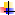 Литература:Василькова Ю.В. Методика и опыт работы социального педагога: Учебное пособие для студентов высших учебных заведений. – М., 2001Дивицына Н.Ф. Социальная работа с неблагополучными детьми и подростками.   Ростов на Дону, 2005Методика и опыт работы социального педагога. М., 2001Методика и опыт работы социального педагога / Под. ред. Л.В. Кузнецовой. – М., 2005